  I am learning to investigate and learn spelling rules for adding the prefix ‘in-‘Adding prefixes: *The prefix in– can mean both ‘not’ and ‘in’/‘into’. In the words given here it means ‘not’.You do not need to learn all the words (if you can then great!). Pick as many as you can and learn the definition and spelling.Look up the meaningHow many words will you choose to learn?Try Look, Say, Cover, Write, CheckCan you find other words where the prefix is ‘in-‘ but means not?*Spelling test Autumn 2: week 5 Monday 30th November 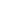 WordMeaning:WordMeaning:inaccessible inactiveinexcusableincredibleinexpensiveinsensitiveinvisible inaccurateindefiniteinconsiderateindependentinvincibleinefficientinattentiveinedibleindestructibleincompleteinadequate